Codes (leave blank for Present) NON-PASSERINES		           Code   No.         NON-PASSERINES		              Code   No.    	    NON-PASSERINES	                                 Code  No.If Species in BOLD are seen a “Rare Bird Record Report” should be submitted.IT IS IMPORTANT THAT ONLY BIRDS SEEN WITHIN THE PARK ARE RECORDED ON THIS LIST.  IF YOU SEE BIRDS OUTSIDE THE PARK PLEASE MARK ACCORDINGLY OR PREFERABLY USE A SEPARATE LIST.Please return this sheet on completion to Birds SA Database Co-ordinator (Brian Blaylock) for inclusion in the database.Email to: secretary@birdssa.asn.au or post to: Birds SA c/- SA Museum, North Terrace, Adelaide, SA, 5000Codes (leave blank for Present)  PASSERINES		           Code   No.         PASSERINES		              Code   No.    	    PASSERINES	                                 Code  No.If Species in BOLD are seen a “Rare Bird Record Report” should be submitted.IT IS IMPORTANT THAT ONLY BIRDS SEEN WITHIN THE PARK ARE RECORDED ON THIS LIST.  IF YOU SEE BIRDS OUTSIDE THE PARK PLEASE MARK ACCORDINGLY OR PREFERABLY USE A SEPARATE LIST.Please return this sheet on completion to Birds SA Database Co-ordinator (Brian Blaylock) for inclusion in the database.Email to: secretary@birdssa.asn.au or post to: Birds SA c/- SA Museum, North Terrace, Adelaide, SA, 5000MAGAZINE WETLANDS (STAGE 3), DRY CREEK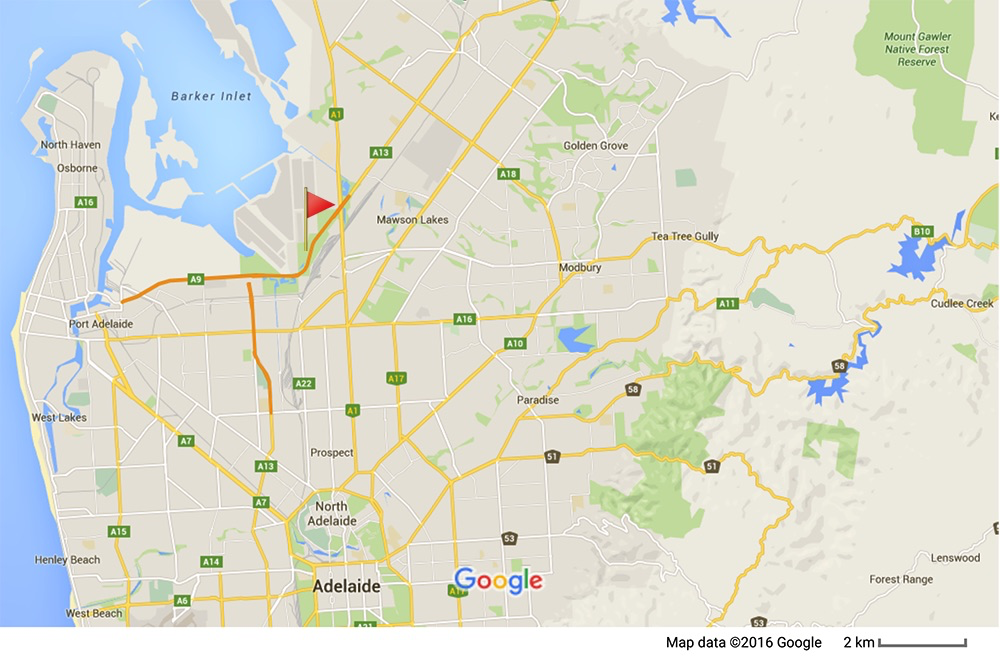 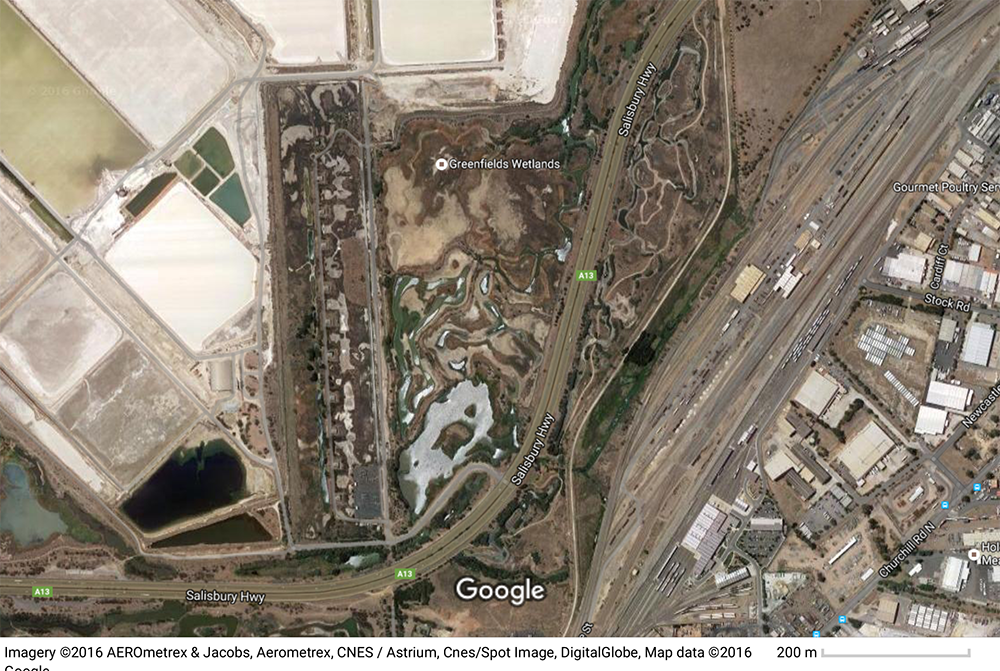 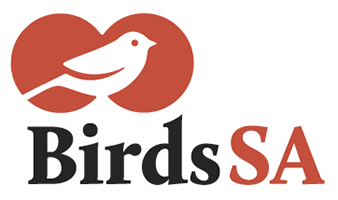           birdssa.asn.auChecklist forGREENFIELDS WETLANDS - STAGE 3, MAGAZINE ROAD, DRY CREEKChecklist forGREENFIELDS WETLANDS - STAGE 3, MAGAZINE ROAD, DRY CREEKChecklist forGREENFIELDS WETLANDS - STAGE 3, MAGAZINE ROAD, DRY CREEKChecklist forGREENFIELDS WETLANDS - STAGE 3, MAGAZINE ROAD, DRY CREEK          birdssa.asn.au-34.82667 °N  138.58333 °Eor new  …………….   ……………..34°49’36” S  138°35’00” E……………  ……………..34°49’36” S  138°35’00” E……………  ……………..54  278988  6143515     …  ….........  ………Observers:   …………………………………………………………………....……………………………………………………………………………….Observers:   …………………………………………………………………....……………………………………………………………………………….Observers:   …………………………………………………………………....……………………………………………………………………………….Phone: (H)  ……………………………… (M)  …………………………………Email:   …………..……………………………………………………Phone: (H)  ……………………………… (M)  …………………………………Email:   …………..……………………………………………………Date:  ……..………………………….      Start Time: ………………………    End Time:   ………………………Date:  ……..………………………….      Start Time: ………………………    End Time:   ………………………Date:  ……..………………………….      Start Time: ………………………    End Time:   ………………………Date:  ……..………………………….      Start Time: ………………………    End Time:   ………………………Date:  ……..………………………….      Start Time: ………………………    End Time:   ………………………D = DeadH = HeardO = OverheadB = BreedingB1 = MatingB2 = Nest BuildingB3 = Nest with eggsB4 = Nest with chicksB5 = Dependent fledglingsB6 = Bird on nestCape Barren GooseBlack Kite*Barbary DoveBlack SwanWhistling KiteCrested PigeonFreckled DuckWhite-bellied Sea EagleSouthern BoobookManed DuckBuff-banded RailHorsfield's Bronze CuckooAustralian ShelduckLewin's RailPallid CuckooPink-eared DuckBaillon's CrakeFork-tailed Swift*Mallard x Pacific Black DuckAustralian CrakeRed-backed KingfisherPacific Black DuckWhite-headed StiltSacred KingfisherAustralasian ShovelerAustralasian SwamphenNankeen KestrelGrey TealDusky MoorhenAustralian HobbyChestnut TealBlack-tailed NativehenBrown FalconHardheadEurasian CootPeregrine FalconBlue-billed DuckWhite-headed StiltBlack FalconMusk DuckBanded StiltGalahStubble QuailRed-necked AvocetLong-billed CorellaBrown QuailLittle ButtonquailLittle CorellaShort-tailed ShearwaterBanded LapwingSulphur-crested CockatooAustralasian GrebeSpur-winged Plover (Masked Lapwing)CockatielHoary-headed GrebeRed-kneed DotterelPurple-crowned LorikeetGreat Crested GrebePacific Golden PloverMusk LorikeetAustralian White IbisRed-capped DotterelRainbow LorikeetStraw-necked IbisBlack-fronted DotterelAdelaide Rosella (Crimson Rosella)Glossy IbisAustralian Painted SnipeEastern BluebonnetRoyal SpoonbillLatham's SnipeRed-rumped ParrotYellow-billed SpoonbillBlack-tailed GodwitElegant ParrotAustralasian BitternLittle Curlew Rock ParrotNankeen Night HeronMarsh SandpiperCattle EgretCommon GreenshankWhite-necked HeronTerek SandpiperGreat EgretWood SandpiperWhite-faced HeronCommon SandpiperLittle EgretRed-necked StintAustralian PelicanLong-toed StintLittle Pied CormorantPectoral SandpiperLittle Black CormorantSharp-tailed SandpiperPied CormorantCurlew SandpiperGreat CormorantBroad-billed SandpiperAustralasian DarterRuffOspreySilver GullBlack-shouldered KiteGull-billed TernLittle EagleCaspian TernBrown GoshawkWhiskered TernCollared SparrowhawkWhite-winged TernSwamp Harrier*Feral PigeonSpotted Harrier*Spotted Dove          birdssa.asn.auChecklist forGREENFIELDS WETLANDS (STAGE 3), MAGAZINE ROAD, DRY CREEKChecklist forGREENFIELDS WETLANDS (STAGE 3), MAGAZINE ROAD, DRY CREEKChecklist forGREENFIELDS WETLANDS (STAGE 3), MAGAZINE ROAD, DRY CREEKChecklist forGREENFIELDS WETLANDS (STAGE 3), MAGAZINE ROAD, DRY CREEK          birdssa.asn.au-34.82667 °N  138.58333 °Eor new  …………….   ……………..34°49’36” S  138°35’00” E……………  ……………..34°49’36” S  138°35’00” E……………  ……………..54  278988  6143515     …  ….........  ………Observers:   …………………………………………………………………..  ..……………………………………………………………………………….Observers:   …………………………………………………………………..  ..……………………………………………………………………………….Observers:   …………………………………………………………………..  ..……………………………………………………………………………….Phone: (H)  ……………………………… (M)  …………………………………Email:   …………..……………………………………………………Phone: (H)  ……………………………… (M)  …………………………………Email:   …………..……………………………………………………Date:  ……..………………………….      Start Time: ………………………    End Time:   ………………………Date:  ……..………………………….      Start Time: ………………………    End Time:   ………………………Date:  ……..………………………….      Start Time: ………………………    End Time:   ………………………Date:  ……..………………………….      Start Time: ………………………    End Time:   ………………………Date:  ……..………………………….      Start Time: ………………………    End Time:   ………………………D = DeadH = HeardO = OverheadB = BreedingB1 = MatingB2 = Nest BuildingB3 = Nest with eggsB4 = Nest with chicksB5 = Dependent fledglingsB6 = Bird on nestSuperb FairywrenWhite-winged FairywrenNew Holland HoneyeaterCrimson ChatOrange ChatWhite-fronted ChatSpiny-cheeked HoneyeaterRed WattlebirdSinging HoneyeaterWhite-plumed HoneyeaterInland ThornbillAustralian MagpieBlack-faced CuckooshrikeWhite-winged TrillerAustralian Golden WhistlerRufous WhistlerWillie WagtailGrey FantailMagpielarkLittle RavenRose RobinRed-capped Robin*Eurasian SkylarkWelcome SwallowFairy MartinTree MartinAustralian Reed WarblerBrown SonglarkLittle GrassbirdGolden-headed CisticolaSilvereye*Common Starling*Common Blackbird Mistletoebird*House SparrowAustralian Pipit*European Goldfinch*European Greenfinch